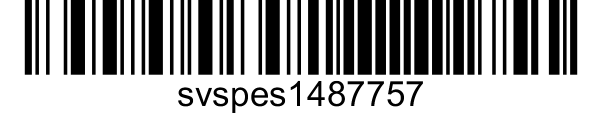 Příloha č.2 k nařízení SVS č.j. SVS/2021/024606-JMapa – ochranné pásmo a pásmo dozoru k ohnisku Horní Cerekev v Kraji Vysočina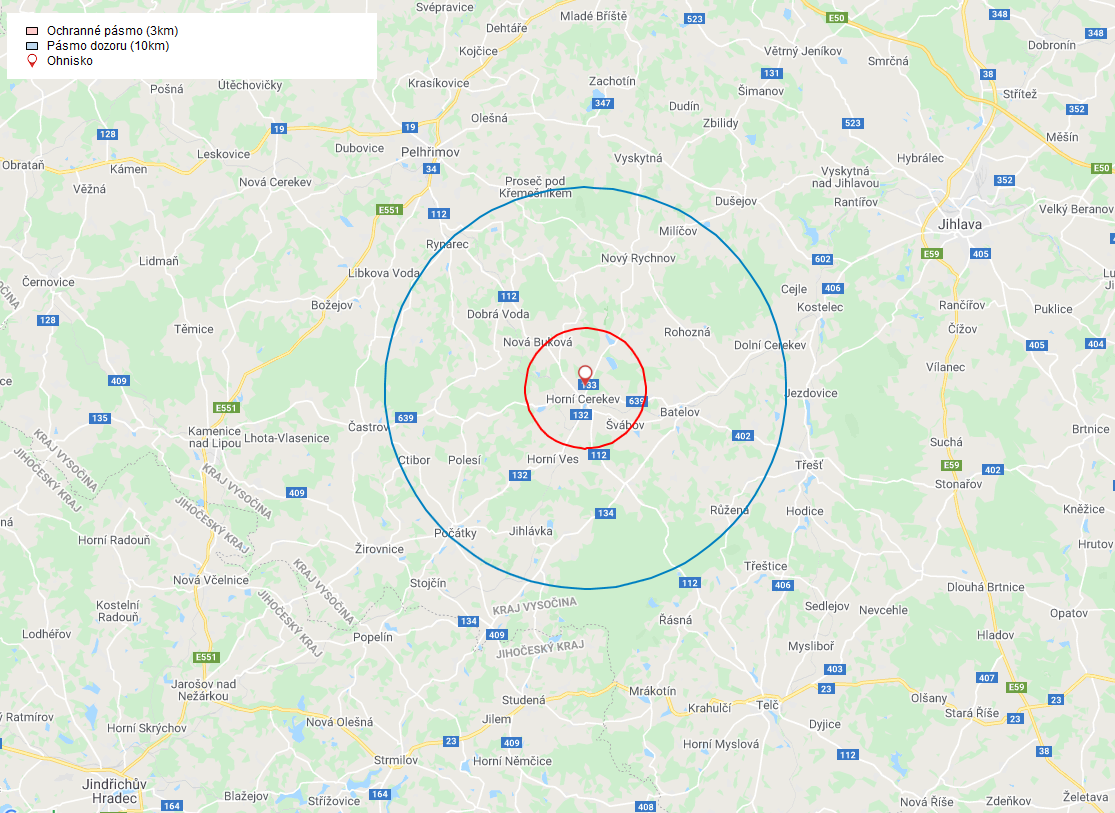 